Guidelines for Preparing the ICE 2021 Full length paper (14 Pt Bold, Times New Roman, Capitalize Each Word)Author 1 (10 Pt Bold, Times New Roman)Author 2Department of Civil Engineering, Marian Engineering College Trivandrum (8 Pt Italic, Times New Roman)E-mail : author1@ marian.ac.in ; author2@ marian.ac.in  (8 Pt Italic, Times New Roman)	Author 3Department of Civil Engineering, XYZ College of EngineeringE-mail : author3@xyz.ac.in ABSTRACT: This article presents detailed instructions for the preparation of camera ready full length papers for the ICE 2021. Kindly follow the guidelines strictly as given in this article. Papers submitted without proper formatting and as to the guidelines, will not be considered for review and publication. Authors are requested to submit a pdf file for the first review. Accepted papers are to be submitted both in MS word as well as in pdf format. This template is prepared as per the format. Authors can use this template to FORMAT their paper. The LANGUAGE of the paper shall be English (US or UK) and the authors are expected to maintain high quality language. The conference pledges NO to plagiarism. Authors with same affiliation shall be grouped together and the email ID be provided sequentially. (Abstract shall be within 150 words).Keywords: Keyword1; Keyword2; Keyword3 (3-5 keywords, 9 Pt Times New Roman, Italics)Introduction This article presents detailed instructions to prepare the Full paper for the ICE-2021 at Marian Engineering College Trivandrum. The full paper shall be prepared considering the instructions given in this template. The paper should be of two-column format (each column of width 8.19cm) having a 0.6 cm spacing in between the columns. Number of pages for full paper is limited to FOUR pages [A4 size, with 2 cm (0.79') margin on all sides of the page] as per the format shown here. Use “Times New Roman” font consistently. All section headings shall be of 10 pt bold. Body text and the captions shall be of 10 pt normal. Please avoid reporting of routine trends, routine characterization as the main accomplishment of the study. The novelty and its impact on Civil Engineering knowledge database need to be brought forth.Section HeadingsThe style of different types of headings should be strictly followed in the full paper. All sections shall be numbered sequentially. The Full-paper body text headings are according to the Times New Roman 10 pt bold font style.Second level headingSecond level heading shall be followed according to the Times New Roman 10 pt italic font style.Third level headingThird level heading shall be followed according to the Times New Roman 10 pt normal font style.EquationsEquations may be prepared using Microsoft equation editor or Mathtype. The text size may be limited to 10 pt, preferably in Times new Roman and mathtext. The equation number shall be provided in smooth brackets such as (1). The equation should be left aligned, while the equation number should be right-aligned.	(1)Figures and TablesAll figures and tables shall be numbered sequentially and cited with discussion in the main body of the paper. Size and clarity of figures The figures should not exceed 8 cm in width (inclusive of their boundaries). The texts in the figure should be clearly legible as shown in Fig. 1. The font size of the texts within the figure should be compatible to that used in the main text of the article. Figures shall be referred as Figure 1 when placed at the beginning of a sentence. When referred from within a sentence, it should be stated as Fig. 1. Any figures reproduced from other publications have to be properly referenced. Both grayscale and colored figures are acceptable. However, colored figures must be ensured to have clarity even when printed in grayscale.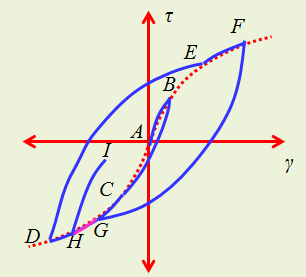 Fig. 1 Hysteresis loop Table format Table format should be followed as shown typically in Table 1. The table caption font should be according to the Times New Roman 10 pt normal font style. Both the table and caption should be centered. The table should not exceed beyond the margins of the column. The header row of the table should be bold. The alignment of the cell contents can be adjusted accordingly following the technical aesthetics. Units of any parameter, wherever needed, should be provided in the table header. Individual columns, rows, cells, etc. can be modified to suit the requirements. Table-1 Physical properties of sandsSymbols and AbbreviationsSymbols should always be written in italics, while the abbreviations are to be written in capital alphabets. Symbols when used in the first place should be aptly described. Abbreviations when used in their first instance should be provided with their full forms. For example, E indicates modulus of elasticity, which influences the joint characteristic strength (JCS). SI system of units is to be followed in the entire paper.Header and FooterHeader and Footers shall be followed as shown in this format. Pages shall be numbered sequentially.References and CitationsReferences should be cited by surnames of authors and year of publication in text e.g. Vinod et al. (2007), Smith and Jones (1948), and should be listed in alphabetical order at the end as per the format provided in this document. All listed references should be cited in text and vice versa.Submission of Full paperPdf version of the full paper shall be submitted via mail to ice2021@marian.ac.in. Each submission will be given a unique ID which shall be used for further communication. Each full paper will be reviewed and the authors of the accepted full papers will be requested to submit camera-ready final paper in both .pdf and .doc versions. Papers not adhering to the formatting guidelines will be subjected to rejection.ConclusionsMain conclusions highlighting the novelty of the work have to be briefly mentioned in this section. References Sibi, Joy, Jayasree, P.K. and Balan, K. (2020), Development and Study on the Properties of Eco-friendly Coir Latex Composites, Proc. of Indian Geotechnical Conference 2020 (IGC 2020), Visakhapatnam, India.Smith, F. J., & Jones, E. (1948). A scheme of qualitative organic analysis. Cambridge UK: Cambridge University Press.Vinod, P., Bhaskar, A. and Lekshmi, C. (2007), Triaxial Compression of Clay Reinforced with Sand-Coir Fiber Core, Geotechnical Testing Journal, ASTM, 30(4), pp.333-336.SoilD60 (mm)D30 (mm)D10 (mm)CuCcφ°Sand10.250.200.161.561.0033Sand20.220.190.131.471.0935